                                                         УТВЕРЖДЕНА                                                                                       постановлением администрации                                                                             Уинского муниципального                                          округа  Схема расположения земельного участка на кадастровом планетерритории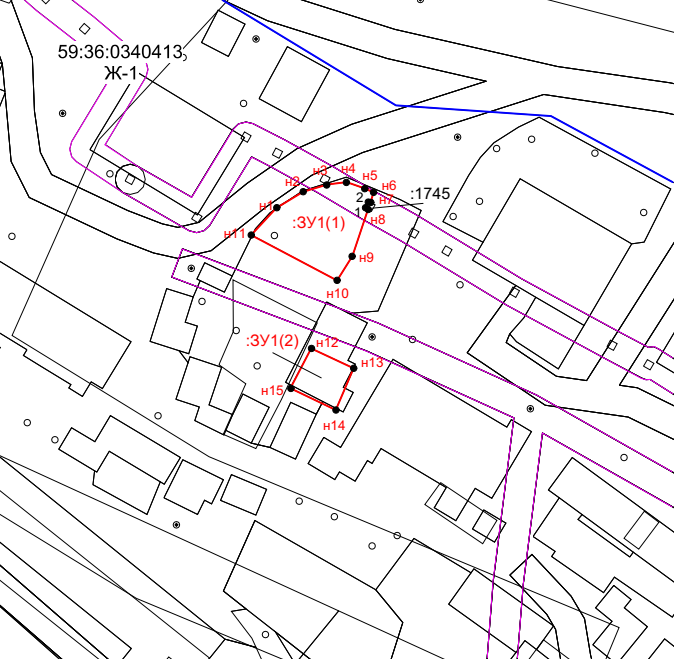 Масштаб 1: 500Условные обозначения:                           - Ж-1 Зона застройки индивидуальными жилыми домами                            - охранная зона инженерных коммуникаций   	- вновь образованная часть границы, сведения о которой достаточны для определения ее                              местоположения	- существующая часть границы, сведения о которой достаточны для определения ее                              местоположения        н1●	- вновь образованная характерная точка границы, имеющиеся сведения о которой позволяют                                                                                           однозначно определить ее положение на местности        :ЗУ1            - обозначение образуемого земельного участка Условный номер земельного участка::ЗУ1Масштаб 1: 500Условные обозначения:                           - Ж-1 Зона застройки индивидуальными жилыми домами                            - охранная зона инженерных коммуникаций   	- вновь образованная часть границы, сведения о которой достаточны для определения ее                              местоположения	- существующая часть границы, сведения о которой достаточны для определения ее                              местоположения        н1●	- вновь образованная характерная точка границы, имеющиеся сведения о которой позволяют                                                                                           однозначно определить ее положение на местности        :ЗУ1            - обозначение образуемого земельного участка Условный номер земельного участка::ЗУ1Масштаб 1: 500Условные обозначения:                           - Ж-1 Зона застройки индивидуальными жилыми домами                            - охранная зона инженерных коммуникаций   	- вновь образованная часть границы, сведения о которой достаточны для определения ее                              местоположения	- существующая часть границы, сведения о которой достаточны для определения ее                              местоположения        н1●	- вновь образованная характерная точка границы, имеющиеся сведения о которой позволяют                                                                                           однозначно определить ее положение на местности        :ЗУ1            - обозначение образуемого земельного участка Условный номер земельного участка::ЗУ1Площадь земельного участка 160 кв.м.Площадь земельного участка 160 кв.м.Площадь земельного участка 160 кв.м.Обозначение характерныхточек границКоординаты, м (Система координат МСК-59, зона-2)Координаты, м (Система координат МСК-59, зона-2)Обозначение характерныхточек границХУ:ЗУ1(1):ЗУ1(1):ЗУ1(1)н1391585.162251778.70н2391587.282251782.28н3391588.242251785.49н4391588.532251788.03н5391587.692251790.39н6391587.182251791.59н7391585.922251791.182391586.022251790.921391585.142251790.44н8391584.852251790.83н9391578.782251788.82н10391575.532251786.76н11391581.552251775.39н1391585.162251778.70:ЗУ1(2):ЗУ1(2):ЗУ1(2)н12391566.542251783.33н13391563.902251788.98н14391558.382251786.57н15391561.292251780.54н12391566.542251783.33